Publicado en Madrid el 15/05/2020 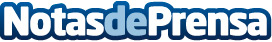 Tiritando.com, una forma de no pasar calor este veranoEl verano es una época en la que el calor hace acto de presencia, y las temperaturas pueden llegar a ser muy elevadasDatos de contacto:Álvaro López629456410Nota de prensa publicada en: https://www.notasdeprensa.es/tiritando-com-una-forma-de-no-pasar-calor-este Categorias: Cataluña E-Commerce Dispositivos móviles Otras Industrias Innovación Tecnológica http://www.notasdeprensa.es